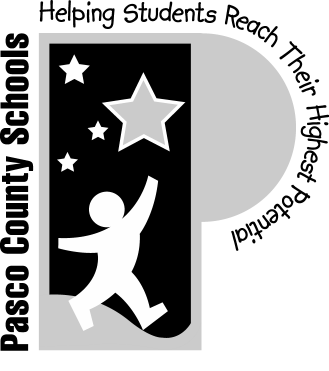 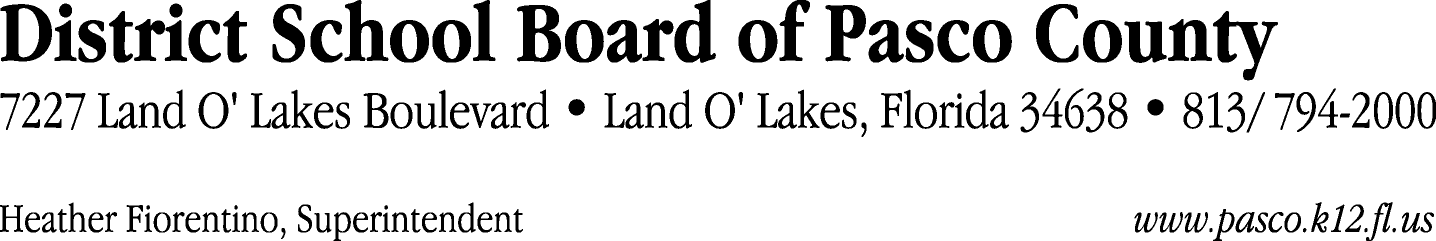 Finance Services Department813/ 794-2294	Fax:  813/ 794-2266727/ 774-2294	TDD:  813/ 794-2484352/ 524-2294	MEMORANDUMDate:	June 23, 2011To:	School Board Members	From:	John W. Simon, Jr., Director of Finance Services	Re:	Attached Warrant List for June 28, 2011	Please review the current computerized list. These totals include computer generated, handwritten and cancelled checks.Warrant numbers 826125 through 826169	593,143.93Amounts disbursed in Fund 410	20,674.13Amounts disbursed in Fund 110	492,583.45Amounts disbursed in Fund 421	12,213.53Amounts disbursed in Fund 714	255.72Amounts disbursed in Fund 130	1,201.28Amounts disbursed in Fund 431	17,210.26Amounts disbursed in Fund 921	9,087.14Amounts disbursed in Fund 422	2,763.29Amounts disbursed in Fund 432	33,339.30Amounts disbursed in Fund 711	1,508.14Amounts disbursed in Fund 792	289.37Amounts disbursed in Fund 140	300.73Amounts disbursed in Fund 424	131.77Amounts disbursed in Fund 425	99.17Amounts disbursed in Fund 713	587.52Amounts disbursed in Fund 791	333.24Amounts disbursed in Fund 433	535.53Amounts disbursed in Fund 795	30.36Confirmation of the approval of the June 28, 2011 warrants will be requested at the July 26, 2011 School Board meeting.